азбука    При движении по тротуару: 
* Придерживайтесь правой стороны. 
* Взрослый должен находиться со стороны проезжей части. 
* Если тротуар находится рядом с дорогой, родители должны держать ребенка за руку. 
* Приучите ребенка, идя по тротуару, внимательно наблюдать за выездом машин со двора. 
* Не приучайте детей выходить на проезжую часть, коляски и санки везите только по тротуару. Важно, чтобы родители были примером для детей в соблюдении правил дорожного движения    При переходе проезжей части: 
* Переходите дорогу только по пешеходному переходу или на перекрестке. 
* Идите только на зеленый сигнал светофора, даже если нет машин. 
* Выходя на проезжую часть, прекращайте разговоры. 
* Не спешите, не бегите, переходите дорогу размеренно. 
* Не выходите на проезжую часть с ребенком из-за транспорта или кустов, не осмотрев предварительно улицу. 
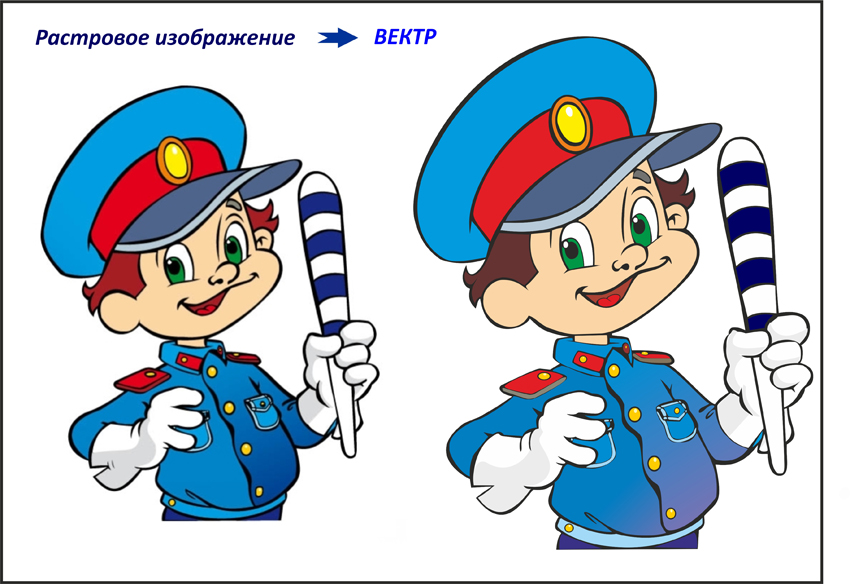 